Resultat: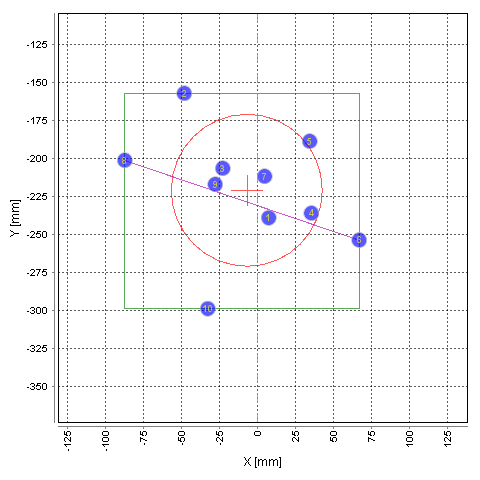 Dato:Nov 6, 2019 11:43:40 AMType af måling:Type 9 @ 300 meterVægt:11,02 gramLOT Nr.:PRVI PARTIZAN Z-GROMNo. x [mm] y [mm] V_T300.00 [m/s] E_T [J] Vo [m/s] 1  7.4-239.0517.671476.58732.302  -48.1-157.1509.951432.88722.973  -22.9-206.5510.781437.56722.914  35.6-235.9520.811494.57735.595  34.4-188.6516.701471.07730.426  67.1-253.6514.341457.65729.437  4.7-211.7514.621459.21727.868  -87.4-201.2513.961455.47727.469  -27.8-217.0519.261485.64731.3610  -32.7-298.8517.041472.97730.83MEAN -7.0-221.0515.511464.36729.11MAX 67.1-157.1520.811494.57735.59MIN -87.4-298.8509.951432.88722.91RANGE 154.5141.710.8661.7012.68STDEV 45.838.73.4719.713.98Evaluation Value[mm] Impact Mean Point X-7.0Impact Mean Point Y-221.0Mean Radius50.0Group Rectangle Width154.5Group Rectangle Height141.7Largest Distance163.1